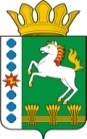 КОНТРОЛЬНО-СЧЕТНЫЙ ОРГАН ШАРЫПОВСКОГО РАЙОНАКрасноярского краяЗаключениена проект Постановления администрации Шарыповского района «О внесении изменений в Постановление администрации Шарыповского района от 30.10.2013 № 846-п «Об утверждении муниципальной программы «Развитие образования Шарыповского района» 28 ноября  2016 год 								№ 134Настоящее экспертное заключение подготовлено Контрольно – счетным органом Шарыповского района на основании ст. 157 Бюджетного  кодекса Российской Федерации, ст. 9 Федерального закона от 07.02.2011 № 6-ФЗ «Об общих принципах организации и деятельности контрольно – счетных органов субъектов Российской Федерации и муниципальных образований», ст. 15 Решения Шарыповского районного Совета депутатов от 20.09.2012 № 31/289р «О внесении изменений и дополнений в Решение Шарыповского районного Совета депутатов от 21.06.2012 № 28/272р «О создании Контрольно – счетного органа Шарыповского района» (в ред. от 20.03.2014 № 46/536р, от 25.09.2014 № 51/573р, от 26.02.2015 № 56/671р).Представленный на экспертизу проект Постановления администрации Шарыповского района «О внесении изменений в Постановление администрации Шарыповского района от 30.10.2013 № 846-п «Об утверждении муниципальной программы «Развитие образования Шарыповского района» направлен в Контрольно – счетный орган Шарыповского района 21 ноября 2016 года. Разработчиком данного проекта муниципальной программы является муниципальное казенное учреждение «Управление образования Шарыповского района».Основанием для разработки муниципальной программы является:- постановление администрации Шарыповского района от 30.07.2013 № 540-п «Об утверждении Порядка принятия решений о разработке  муниципальных программ Шарыповского района, их формировании и реализации»;- распоряжение администрации Шарыповского района от 02.08.2013 № 258-р «Об утверждении перечня муниципальных программ Шарыповского района».Исполнитель муниципальной программы муниципальное казенное учреждение «Управление образования Шарыповского района».Соисполнители муниципальной программы:- администрация Шарыповского района;- муниципальное казенное учреждение «Управление спорта, туризма и молодежной политики Шарыповского района»;- муниципальное казенное учреждение «Управление культуры и муниципального архива Шарыповского района».Подпрограммы муниципальной программы:Развитие дошкольного, общего и дополнительного образования детей.Организация отдыха и оздоровления детей Шарыповского района.Обеспечение реализации муниципальной программы в области образования Шарыповского района.Отдельные мероприятиление государствя муниципальной программы:Осуществление государственных полномочий по организации и осуществлению деятельности по опеке и попечительству в отношении несовершеннолетних за счет средств краевого бюджета;Обеспечение жилыми помещениями детей – сирот и детей, оставшихся без попечения родителей, лиц из числа детей – сирот и детей, оставшихся без попечения родителей.Цель муниципальной программы – обеспечение высокого качества образования, соответствующего потребностям граждан и перспективным задачам развития экономики Шарыповского района, отдых и оздоровление детей в летний период.Мероприятие проведено 27-28 ноября 2016 года.В ходе подготовки заключения Контрольно – счетным органом Шарыповского района были проанализированы следующие материалы:- проект Постановления администрации Шарыповского района «О внесении изменений в Постановление администрации Шарыповского района от 30.10.2013 № 846-п «Об утверждении муниципальной программы «Развитие образования Шарыповского района»;- паспорт муниципальной программы «Развитие образования Шарыповского района».Стратегическая цель политики в области образования в Шарыповском районе – это повышение доступности качественного образования современного уровня, соответствующего требованиям инновационного развития экономики района и потребностями граждан.Приоритетными направлениями развития по уровням и видам образования являются:Система дошкольного образования: - повышение доступности и качества дошкольного образования, в том числе через диверсификацию форм дошкольного образования, удовлетворение  части спроса на услуги дошкольного образования за счет частных поставщиков услуг, внедрение системы оценки качества дошкольного образования;- создание новых 419 мест в организациях, предоставляющих услуги дошкольного образования, включая негосударственные организации, а так же места в группах кратковременного пребывания детей.Система общего образования:- повышение доступности и качества образования, в том числе переход на федеральные государственные образовательные стандарты второго поколения, внедрение системы оценки качества общего образования, развитие материально – технической базы учреждений общего образования с учетом  новых принципов  проектирования, строительства и реконструкции зданий, использование современных информационных и коммуникационных технологий, дистанционных форм обучения.Система дополнительного образования:- создание условий для модернизации и устойчивого развития системы дополнительного образования, обеспечивающих качество услуг и разнообразие ресурсов для социальной адаптации, разностороннего развития и самореализации подрастающего поколения, через совершенствование организационно – экономических механизмов обеспечения доступности услуг дополнительного образования детей, распространение сетевых форм организации дополнительного образования детей, создание на территории района условий для использования разнообразных ресурсов в предоставлении услуг дополнительного образования детей, разработку, внедрение механизмов эффективного контракта с педагогическими работниками и руководителями учреждений дополнительного образования детей.Своевременна и в полном объеме реализация муниципальной программы позволит увеличить:- удельный вес численности населения в возрасте 5-18 лет, охваченного образованием, в общей численности населения в возрасте 5-18 лет до 99% к 2015 году;- отношение численности детей в возрасте 3-7 лет, которым предоставлена возможность получать услуги дошкольного образования, к численности детей в возрасте от 3 до 7 лет, скорректированной на численность детей в возрасте от 5 до 7 лет, обучающихся в школе, проживающих на территории Шарыповского района (с учетом групп кратковременного пребывания) до 100% к 2017 году;- долю государственных (муниципальных) общеобразовательных организаций, соответствующих современным требованиям обучения, в общем количестве государственных (муниципальных) общеобразовательных организаций до 71,12% в 2016 году;Снизить отношение среднего балла ЕГЭ (в расчете на 1 предмет) в 10% школ Шарыповского района с лучшими результатами ЕГЭ к среднему баллу ЕГЭ (в расчете на 1 предмет) в 10% школ Шарыповского района с худшими результатами ЕГЭ до 1,30 к 2018 году.  Ресурсное обеспечение муниципальной программы составляет на общую сумму 2 194 660 624,58 рублей, в том числе:											(руб.)На реализацию подпрограммы 1 «Развитие дошкольного, общего и дополнительного образования детей» планируемое финансирование подпрограммных мероприятий составляет в сумме 2 065 569 790,76 руб., в том числе:										(руб.)Цель подпрограммы 1 – создание в системе дошкольного, общего и дополнительного образования равных возможностей для современного и качественного образования и позитивной социализации детей.Задачами подпрограммы 1 являются:Обеспечение доступности дошкольного образования, соответствующего единому стандарту качества дошкольного образования;Обеспечение условий и качества обучения, соответствующие федеральным государственным стандартам начального общего, основного общего, среднего общего образования;Развитие районной системы дополнительного образования, в том числе за счет разработки и реализации современных образовательных программ, дистанционных и сетевых форм их реализации;Содействие выявлению и поддержке одаренных детей. Система общего образования состоит из 16 общеобразовательных школ, 5-ти филиалов и 1 ведомственной школы (ОАО РЖД).Численность обучающихся в общеобразовательных учреждениях с 2013 года по 2018 годы будет расти в связи с положительной динамикой рождаемости в 2004-2007 годах. В 2013 году численность учащихся составила 1610 человек, в 2014 году численность составит 1692 человека, в 2015 году – 1585 человек, в 2018 году прогнозируется – 1830 обучающихся.Реализация мероприятий подпрограммы позволит:- довести обеспеченность  детей дошкольного возраста местами в дошкольных образовательных учреждениях (количество мест на 1000 детей) к 2018 году до 430 ед.;- сохранить удельный вес воспитанников дошкольных образовательных организаций, расположенных на территории Шарыповского района, обучающихся по программам, соответствующим требованиям стандартов дошкольного образования, в общей численности воспитанников дошкольных образовательных организаций, расположенных  на территории Шарыповского района на уровне 100%;- сохранить долю муниципальных дошкольных  образовательных организаций Шарыповского района, в которых оценка деятельности дошкольных образовательных организаций, их руководителей и основных категорий работников осуществляется на основании показателей эффективности деятельности подведомственных муниципальных дошкольных образовательных организаций (не менее чем в 80% дошкольных организаций) на уровне 100%. - снизить долю муниципальных образовательных организаций, реализующих программы общего образования, здания которых находятся в аварийном состоянии или требуют капитального ремонта, в общей численности муниципальных образовательных организаций, реализующих программы общего образования, путем ежегодного текущего ремонта и капитального ремонта отдельных систем к 2018 году до 18,75%: - сохранить долю муниципальных образовательных организаций, реализующих программы общего образования, имеющих физкультурный зал, в общей численности муниципальных образовательных организаций, реализующих программы общего образования, так как пока не планируется строительства физкультурных залов на уровне 87,50%;- сохранить долю (100%) общеобразовательных учреждений (с числом обучающихся более 50 человек), в которых действуют управляющие советы;- обеспечить 100% долю выпускников муниципальных общеобразовательных организаций, не сдавших единый государственный экзамен, в общей численности выпускников государственных (муниципальных) общеобразовательных организаций;- не допустить увеличения доли обучающихся в муниципальных общеобразовательных организациях, занимающихся во вторую (третью) смену, в общей численности обучающихся в муниципальных общеобразовательных организациях и сохранить на уровне 2012 года;- увеличить долю детей с ограниченными возможностями здоровья, обучающихся в общеобразовательных организациях, имеющих лицензию и аккредитованных по программам специальных (коррекционных) образовательных организаций, от количества детей данной категории, обучающихся в общеобразовательных организациях с 92% в 2013 году до 100% в 2014 году за счет создания условий во всех общеобразовательных учреждениях;- увеличить долю обучающихся общеобразовательных учреждений, охваченных психолого – педагогической и медико- социальной помощью, от общей численности обучающихся общеобразовательных учреждений с 45% в 2013 году до 51% в 2018 году за счет привлечения в общеобразовательные учреждения педагогов – психологов и педагогов -  логопедов;- увеличить долю детей с ограниченными возможностями здоровья и детей – инвалидов, получающих качественное общее образование с использованием современного  оборудования (в том числе с использованием дистанционных образовательных технологий), от общей численности детей с ограниченными возможностями здоровья и детей – инвалидов школьного возраста с 92% в 2013 году до 95% в 2015 году за счет создания условий  и приобретения оборудования;- сохранить долю базовых образовательных учреждений (обеспечивающих совместное обучение инвалидов и лиц, не имеющих нарушений) в общем количестве образовательных учреждений, реализующих программы общего  образования на уровне 2013 года 50%  за счет реализации мероприятий по созданию «безбарьерной» среды;- сохранить удельный вес муниципальных общеобразовательных организаций Шарыповского района, в которых оценка деятельности общеобразовательных организаций, их руководителей и основных категорий работников осуществляется на основании показателей эффективности деятельности подведомственных муниципальных организаций общего образования, расположенных на территории Шарыповского района на уровне 100%;- увеличить охват детей в возрасте 2-18 лет программами дополнительного образования (удельный вес численности, детей получающих услуги дополнительного образования, в общей численности детей  в возрасте 5-18 лет) с 83,9% в 2013 году до 110% в 2016 году, за счет введения новых образовательных программ дополнительного образования;- сохранить удельный вес муниципальных организаций дополнительного образования детей Шарыповского района, в которых оценка деятельности организаций дополнительного образования детей, их руководителей и основных категорий работников осуществляется на основании показателей эффективности деятельности подведомственных муниципальных организаций дополнительного образования детей на уровне  100%;- увеличить удельный вес численности обучающихся по программам общего образования, участвующих в олимпиадах и конкурсах различного уровня, в общей численности обучающихся по программам общего образования с 80,2% в 2013 году до 80,5% в 2016 году, за счет введения новых форм участия детей.На реализацию подпрограмму 2 «Организация отдыха и оздоровления детей Шарыповского района» планируется финансирование подпрограммных мероприятий в сумме 22 560 634,00 руб., в том числе:									(руб.)Цель подпрограммы 2 – обеспечение безопасного и качественного отдыха и оздоровления детей Шарыповского района.Задача подпрограммы 2 – создание условий для организации безопасного и качественного отдыха и оздоровления детей Шарыповского района.Система отдыха и оздоровления детей нуждается в долгосрочном регулировании, связанном, прежде всего с созданием современных, отвечающих всем требованиям санитарного законодательства, требованиям противопожарной безопасности условий для отдыха и оздоровления детей района. Актуальность настоящей подпрограммы заключается в необходимости обеспечить условия для организации безопасного и качественного отдыха и   оздоровления детей.В летний период организуются профильные смены в стационарных палаточных лагерях с охватом 530 детей – это составляет 33,6% от числа всех учащихся. Ежегодно охвачено отдыхом и оздоровлением 67% детей Шарыповского района.В подпрограмме запланирован комплекс мер по реализации летней оздоровительной кампании Шарыповского района. Реализация комплекса подпрограммных мероприятий позволит обеспечить в среднем снижение общей заболеваемости среди детей и подростков накануне учебного года, создать в образовательных учреждениях условия для отдыха и оздоровления детей, в том числе детей, нуждающихся в особой государственной поддержке, что позволит решить цели и задачи подпрограммы.  На реализацию подпрограммы 3 «Обеспечение реализации муниципальной программы в области образования» планируется финансирование в сумме 83 270 196,82 руб., в том числе:     							(руб.)Цель подпрограммы 3 -  создание условий для устойчивого развития отрасли образования.Реализация мероприятий подпрограммы 3  позволит:- обеспечить своевременность утверждения и размещения муниципального задания, плана финансово – хозяйственной деятельности на текущий финансовый год и плановый период;- улучшить показатели качества финансового менеджмента главных распорядителей бюджетных средств;- увеличить долю муниципальных образовательных организаций, соответствующих современным требованиям пожарной безопасности, в общем количестве муниципальных общеобразовательных организаций за счет выполнения предписаний Госпожнадзора на уровне 100%;- увеличить долю муниципальных образовательных организаций, соответствующих современным требованиям санитарно – эпидемиологическим правилам и нормативам, в общем количестве муниципальных общеобразовательных организаций за счет выполнения предписаний Роспотребнадзора до 88,24%;- снизить удельный расход энергоресурсов на снабжение муниципальных учреждений.На реализацию отдельного мероприятия 1 «Осуществление государственных полномочий по организации и осуществлению деятельности по опеке и попечительству в отношении несовершеннолетних за счет средств краевого бюджета» планируется финансирование в сумме  6 434 300,00 руб., в том числе:					(руб.)Реализацию отдельного мероприятия осуществляет администрация Шарыповского района.Полномочия по организации и осуществлению деятельности по опеке и попечительству в отношении несовершеннолетних переданы на муниципальный уровень в соответствии с Законом Красноярского края от 20.12.2007 № 4-1089 «О наделении органов местного самоуправления муниципальных районов и городских округов края государственными полномочиями по организации и осуществлению деятельности по опеке и попечительству в отношении несовершеннолетних».В рамках осуществления переданных государственных полномочий осуществляется организация и обеспечение деятельности отдела опеки и попечительства (включая расходы на оформление технических паспортов (кадастровых паспортов) жилых помещений, приобретаемых для детей – сирот, детей, оставшихся без попечения родителей, лиц из числа детей – сирот и детей, оставшихся без попечения родителей, расходы на осуществление платы за предоставление сведений о регистрации прав на недвижимое имущество и сделок с ним с участием детей – сирот, детей оставшихся без попечения родителей, лиц из числа детей – сирот и детей, оставшихся без попечения родителей, и их родителей).На реализацию отдельного мероприятия 2 «Обеспечение жилыми помещениями детей – сирот и детей, оставшихся без попечения родителей, лиц из числа детей – сирот и детей, оставшихся без попечения родителей» в сумме 16 825 700,00 руб.									(руб.)Обеспечение жилыми помещениями детей – сирот и детей, оставшихся без попечения родителей, осуществляется в соответствии с Законом Красноярского края от 24.12.2009  № 9-4225 «О наделении органов местного самоуправления отдельных муниципальных районов и городских округов края государственными полномочиями по обеспечению жилыми помещениями детей – сирот и детей, оставшихся без родителей, лиц из числа детей – сирот и детей, оставшихся без попечения родителей».В рамках реализации отдельного мероприятия 2 на 2016 и 2017 годы запланировано приобретение в муниципальную собственность жилых помещений в целях их предоставления по договорам найма специализированных жилых помещений детям – сиротам и детям, оставшимся без попечения родителей, лицам из числа детей – сирот и детей, оставшихся без попечения родителей в количестве 3 единиц ежегодно.Финансирование отдельных мероприятий осуществляется за счет субвенций из краевого и федерального бюджетов.Расходование бюджетных средств осуществляется в соответствии с порядком исполнения районного бюджета по расходам, утвержденным приказами финансово – экономического управления администрации Шарыповского района.Проект Постановления разработан и составлен в соответствии с бюджетным законодательством и нормативно правовыми актами.При проверке правильности планирования и составления проекта Постановления нарушений не установлено.На основании выше изложенного Контрольно – счетный орган предлагает администрации Шарыповского района Постановления администрации Шарыповского района «О внесении изменений в Постановление администрации Шарыповского района от 30.10.2013 № 846-п «Об утверждении муниципальной программы «Развитие образования Шарыповского района».Председатель Контрольно – счетного органа						Г.В. СавчукАудитор 	Контрольно – счетного органа						И.В. Шмидтфедерального бюджетакраевой бюджетрайонный бюджетвнебюджетные источникиитого2014 год813 400,00206 085 493,00126 330 743,003 577 683,00336 807 319,002015 год2 837 510,00 222 484 413,00139 253 725,306 311 896,00370 887 544,302016 год 0,00244 094 359,03128 364 651,258 295 462,00380 754 472,282017 год 722 600,00229 223 700,00131 429 725,005 792 937,00367 168 962,002018 год0,00232 298 500,00131 429 725,005 792 937,00369 521 162,002019 год0,00232 298 500,00131 429 725,005 792 937,00369 521 162,00итого4 373 510,001 366 484 965,03788 238 294,5535 563 852,002 194 660 621,58федеральный бюджеткраевой бюджетрайонный бюджетвнебюджетные источникиитого2014 год0,00201 965 729,00109 135 675,003 434 000,00314 535 404,002015 год2 081 510,00217 173 569,00126 057 008,306 311 896,00351 623 983,302016 год0,00238 194 991,03112 510 576,438 295 462,00359 001 029,462017 год0,00224 050 700,00116 247 821,005 792 937,00346 091 458,002018 год0,00225 118 200,00116 247 821,005 792 937,00347 158 958,002019 год0,00225 118 200,00116 247 821,005 792 937,0347 158 958,00итого2 081 510,001 331 621 389,03696 446 722,7335 420 169,002 065 569 790,76краевой бюджетрайонный бюджетвнебюджетные источникиитого2014 год2 279 200,001 536 965,00143 683,003 959 848,002015 год2 344 800,001 110 596,000,003 455 396,002016 год2 240 100,001 636 090,000,003 876 190,002017 год2 244 400,001 512 000,000,003 756 400,002018 год2 244 400,001 512 000,000,003 756 400,002019 год2 244 400,001 512 000,000,003 756 400,00итого13 597 300,008 819 651,00143 683,0022 560 634,00краевой бюджетрайонный бюджетитого 2014 год175 064,0015 658 103,0015 833 167,002015 год112 944,0012 086 121,0012 199 065,002016 год10 268,0014 217 984,8214 228 252,822017 год0,0013 669 904,0013 669 904,002018 год0,0013 669 904,0013 669 904,002019 год0,0013 669 904,0013 669 904,00итого298 276,0082 971 920,8283 270 196,82краевой бюджетитого 2014 год1 041 900,001 041 900,002015 год1 065 200,001 065 200,002016 год1 081 800,001 081 800,002017 год1 081 800,001 081 800,002018 год1 081 800,001 081 800,00 2019 год1 081 800,001 081 800,00итого6 434 300,006 434 300,00федерального бюджетакраевой бюджетитого 2014 год813 400,00623 600,001 437 000,002015 год 756 000,001 787 900,002 543 900,002016 год 0,002 567 200,002 567 200,002017 год722 600,00 1 846 800,002 569 400,002018 год0,003 854 100,003 854 100,002019 год0,003 854 100,003 854 100,00итого2 292 000,0014 533 700,0016 825 700,00